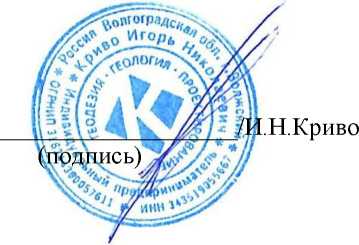 «03» мая 2023 г (дата подачи заявления)ПРИЛОЖЕНИЕ 1эл. шкаф, 25.01ш рытоизрытоизрытоСхема расположения границ
публичного сервитута для размещение объекта:«ВЛ-10 кВ отпайкой от ВЛ-10 кВ №22 ПС 110/35/10 кВ «Чапурники-2»,КТП-10/0,4кВ, ВЛИ-0,4кВ»расположенного по адресу:Волгоградская область, Светлоярский район, территориальные границы Большечапурниковского сельсовета, прилегающего к юго-западной границе с. Большие Чапурники8* *3.изрытоW34:2650724.323$ WI	II bjl24.4534:26:03020125.63 . 24.6525.2125.28IlfО25.3825.1125042536Vf34:26:030202масштаб 1:500Используемые условные знаки и обозначения:	 - объект электросетевого хозяйства• 1	- характерная точка контура	 - вновь образованная часть контура	 - существующая часть контура, имеющаяся в ЕГРН, сведения о которойдостаточны для определения её местоположения :2 - кадастровый номер земельного участка 34:26:030201 -кадастровый квартал34:26-6.507 - реестровый номер Зоны с особыми условиями использования территории 	 - граница Зоны с особыми условиями использования территорииЗаявительКриво Игорь Николаевич(Ф.И.О. физического лица, представителя юридического лица)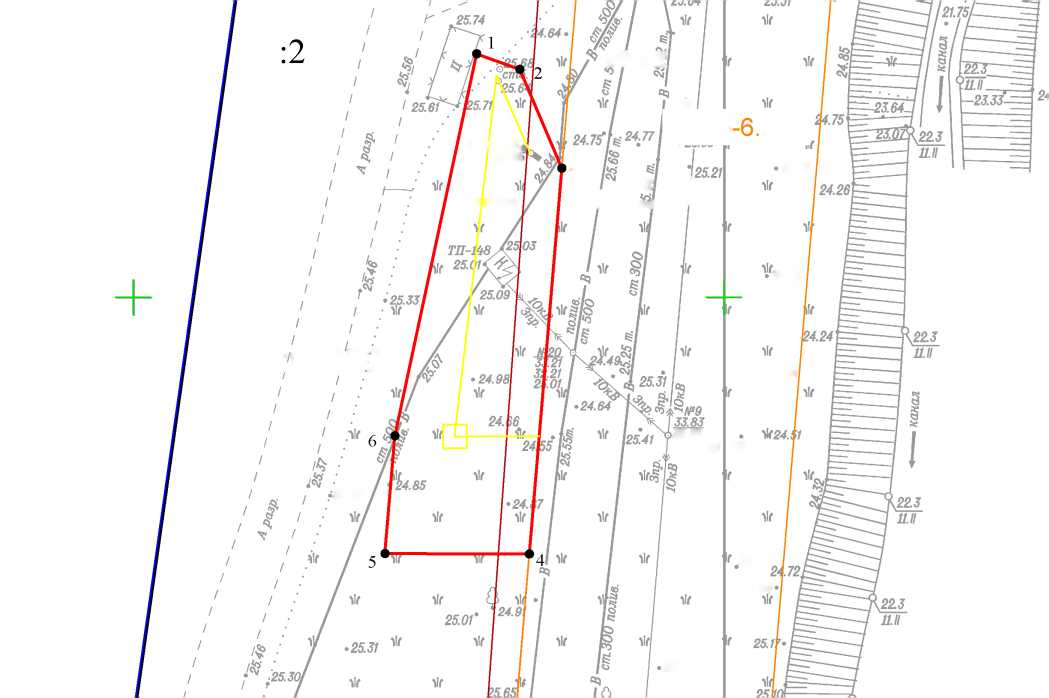 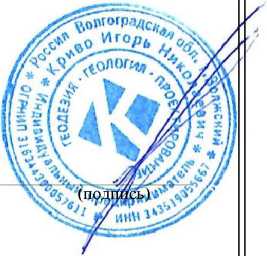 ПРИЛОЖЕНИЕ 2Ходатайство об установлении публичного сервитутаХодатайство об установлении публичного сервитутаХодатайство об установлении публичного сервитута1Администрация Светлоярского муниципального района Волгоградской областиАдминистрация Светлоярского муниципального района Волгоградской области2Сведения о лице, представившем ходатайство об установлении публичного сервитута(далее - заявитель):Сведения о лице, представившем ходатайство об установлении публичного сервитута(далее - заявитель):2.1Полное наименованиеФилиал ПАО «Россети Юг» - «Волгоградэнерго»2.2Сокращенное наименованиеф ПАО «Россети Юг» - «Волгоградэнерго»2.3Организационно-правовая формаПубличное акционерное общество2.4Почтовый адрес (индекс, субъект Российской Федерации, населенный пункт, улица, дом)400066, Волгоградская область, г. Волгоград, пр. Ленина, дом 152.5Фактический адрес (индекс, субъект Российской Федерации, населенный пункт, улица, дом)400066, Волгоградская область, г. Волгоград, пр. Ленина, дом 152.6Адрес электронной почтыve.pbox@ve.rosseti-yug.ru2.7ОГРН10761640090962.8ИНН61642665613Сведения о представителе заявителя:Сведения о представителе заявителя:3.1ФамилияКривоИмяИгорьОтчество (при наличии)Николаевич3.2Адрес электронной почтыmasterkrivo@yandex.ru3.3Телефон8-960-871-55-483.4Наименование и реквизиты документа, подтверждающего полномочия представителя заявителяДоверенность на Криво Игоря Николаевича 1 -23 от 01.01.20234Прошу установить публичный сервитут в отношении земельного участка с кадастровым номером 34:26:060101:2 (указываются цели, предусмотренные статьей 39.37 Земельного кодекса Российской Федерации или статьей 3.6 Федерального закона от 25 октября 2001 г. № 137-ФЗ «О введении в действие Земельного кодекса Российской Федерации»): размещение объектов электросетевого хозяйства, являющихся объектами местного значения, необходимых для технологического присоединения объекта капитального строительства к сетям инженерно-технологического обеспечения (электроснабжение насосных станций (далее -ЛЭП)), расположенных в Волгоградской области, Светлоярский район, территориальные границы Большечапурниковского сельсовета, прилегающего к юго-западной границе с. Большие Чапурники.Объект: «ВЛ-10 кВ отпайкой от ВЛ-10кВ №22 ПС 110/35/10 «Чапурники-2, КТП-10/0,4кВ, ВЛИ-0,4кВ» обеспечивает подключение (технологические присоединение) насосных станций, энергопринимающих устройств заявителя к сетям филиала ПАО «Россети Юг»- Волгоградэнерго»Прошу установить публичный сервитут в отношении земельного участка с кадастровым номером 34:26:060101:2 (указываются цели, предусмотренные статьей 39.37 Земельного кодекса Российской Федерации или статьей 3.6 Федерального закона от 25 октября 2001 г. № 137-ФЗ «О введении в действие Земельного кодекса Российской Федерации»): размещение объектов электросетевого хозяйства, являющихся объектами местного значения, необходимых для технологического присоединения объекта капитального строительства к сетям инженерно-технологического обеспечения (электроснабжение насосных станций (далее -ЛЭП)), расположенных в Волгоградской области, Светлоярский район, территориальные границы Большечапурниковского сельсовета, прилегающего к юго-западной границе с. Большие Чапурники.Объект: «ВЛ-10 кВ отпайкой от ВЛ-10кВ №22 ПС 110/35/10 «Чапурники-2, КТП-10/0,4кВ, ВЛИ-0,4кВ» обеспечивает подключение (технологические присоединение) насосных станций, энергопринимающих устройств заявителя к сетям филиала ПАО «Россети Юг»- Волгоградэнерго»5Испрашиваемый срок публичного сервитута 49 летИспрашиваемый срок публичного сервитута 49 лет6Срок, в течение которого в соответствии с расчетом заявителя использование земельного участка (его части) и (или) расположенного на нем объекта недвижимости в соответствии с их разрешенным использованием будет в соответствии с подпунктом 4 пункта 1 статьи 39.41 Земельного кодекса Российской Федерации невозможно или существенно затруднено (при возникновении таких обстоятельств).Так как ЛЭП объект вновь строящийся, использование земельного участка (его части) и (или) планируемого к расположению на нем объекта недвижимости будет затруднено только на период строительства, при предотвращении и устранении аварийных ситуаций. Капитальный ремонт объекта электрохозяйства производиться с уведомления собственников (землепользователей, землевладельцев, арендаторов) земельных участков 1 раз в 12 лет (продолжительность не превышает один год).Срок, в течение которого в соответствии с расчетом заявителя использование земельного участка (его части) и (или) расположенного на нем объекта недвижимости в соответствии с их разрешенным использованием будет в соответствии с подпунктом 4 пункта 1 статьи 39.41 Земельного кодекса Российской Федерации невозможно или существенно затруднено (при возникновении таких обстоятельств).Так как ЛЭП объект вновь строящийся, использование земельного участка (его части) и (или) планируемого к расположению на нем объекта недвижимости будет затруднено только на период строительства, при предотвращении и устранении аварийных ситуаций. Капитальный ремонт объекта электрохозяйства производиться с уведомления собственников (землепользователей, землевладельцев, арендаторов) земельных участков 1 раз в 12 лет (продолжительность не превышает один год).7Обоснование необходимости установления публичного сервитута: необходимость выполнения обязательств по договору об осуществлении технологического присоединения энергопринимающих устройств заявителей к электрическим сетям филиала ПАО «Россети Юг» - «Волгоградэнерго», а также исполнения Постановления Правительства Российской Федерации от 27.12.2004 № 861 «Об утверждении Правил недискриминационного доступа к услугам по передаче электрической энергии и оказания этих услуг, Правил недискриминационного доступа к услугам по оперативно-диспетчерскому управлению в электроэнергетике оказания этих услуг, Правил недискриминационного доступа к услугам администратора торговой системы оптового рынка и оказания этих услуг и Правил технологического присоединения энергопринимающих устройств потребителей электрической энергии, объектов по производству электрической энергии, а также объектов электросетевого хозяйства, принадлежащих сетевым организациям и иным лицам, к электрическим сетям».Филиалом ПАО «Россети Юг» - «Волгоградэнерго» заключены с заявителями договоры об осуществлении технологического присоединения к электрическим сетям № 34-1-21-00582499 от 22.06.2021г № 34-1-21-00582433 от22.06.2021гГрафическое описание местоположения границ публичного сервитута составлено с использованием сведений кадастровых планов территорий, единой электронной картографической основы и иных материалов, содержащихся в государственных фондах пространственных данных, а также данных, полученных по результатам работ по определению местоположения границ публичного сервитута и состоит из схемы расположения границ публичного сервитута и описания границ публичного сервитута, содержащее координаты характерных точек границ публичного сервитута.Обоснование необходимости установления публичного сервитута: необходимость выполнения обязательств по договору об осуществлении технологического присоединения энергопринимающих устройств заявителей к электрическим сетям филиала ПАО «Россети Юг» - «Волгоградэнерго», а также исполнения Постановления Правительства Российской Федерации от 27.12.2004 № 861 «Об утверждении Правил недискриминационного доступа к услугам по передаче электрической энергии и оказания этих услуг, Правил недискриминационного доступа к услугам по оперативно-диспетчерскому управлению в электроэнергетике оказания этих услуг, Правил недискриминационного доступа к услугам администратора торговой системы оптового рынка и оказания этих услуг и Правил технологического присоединения энергопринимающих устройств потребителей электрической энергии, объектов по производству электрической энергии, а также объектов электросетевого хозяйства, принадлежащих сетевым организациям и иным лицам, к электрическим сетям».Филиалом ПАО «Россети Юг» - «Волгоградэнерго» заключены с заявителями договоры об осуществлении технологического присоединения к электрическим сетям № 34-1-21-00582499 от 22.06.2021г № 34-1-21-00582433 от22.06.2021гГрафическое описание местоположения границ публичного сервитута составлено с использованием сведений кадастровых планов территорий, единой электронной картографической основы и иных материалов, содержащихся в государственных фондах пространственных данных, а также данных, полученных по результатам работ по определению местоположения границ публичного сервитута и состоит из схемы расположения границ публичного сервитута и описания границ публичного сервитута, содержащее координаты характерных точек границ публичного сервитута.8Сведения о правообладателе инженерного сооружения, которое переносится в связи с изъятием земельного участка для государственных или муниципальных нужд в случае, если заявитель не является собственником указанного инженерного сооружения (в данном случае указываются сведения в объеме, предусмотренном пунктом 2 настоящей Формы) (заполняется в случае, если ходатайство об установлении публичного сервитута подается с целью установления сервитута в целях реконструкции инженерного сооружения, которое переносится в связи с изъятием такого земельного участка для государственных или муниципальных нужд): нетСведения о правообладателе инженерного сооружения, которое переносится в связи с изъятием земельного участка для государственных или муниципальных нужд в случае, если заявитель не является собственником указанного инженерного сооружения (в данном случае указываются сведения в объеме, предусмотренном пунктом 2 настоящей Формы) (заполняется в случае, если ходатайство об установлении публичного сервитута подается с целью установления сервитута в целях реконструкции инженерного сооружения, которое переносится в связи с изъятием такого земельного участка для государственных или муниципальных нужд): нет9Кадастровые номера земельных участков (при их наличии), в отношении которых испрашивается публичный сервитут и границы которых внесены в Единый государственный реестр недвижимости34:26:060101:210Вид права, на котором инженерные сооружения принадлежит заявителю (если подано ходатайство об установлении публичного сервитута в целях реконструкции или эксплуатации инженерного сооружения): нетВид права, на котором инженерные сооружения принадлежит заявителю (если подано ходатайство об установлении публичного сервитута в целях реконструкции или эксплуатации инженерного сооружения): нет11Сведения о способах представления результатов рассмотрения ходатайства:Сведения о способах представления результатов рассмотрения ходатайства:в виде электронного документа, который направляется уполномоченным органом заявителю посредством электронной почтыДав виде бумажного документа, который заявитель получает непосредственно при личном обращении или посредством почтового отправленияДа12Документы, прилагаемые к ходатайству:1. Подготовленные в форме электронного документа сведения о границах публичного сервитута, включающие графическое описание местоположения границ публичного сервитута и перечень координат характерных точек этих границ в системе координат,Документы, прилагаемые к ходатайству:1. Подготовленные в форме электронного документа сведения о границах публичного сервитута, включающие графическое описание местоположения границ публичного сервитута и перечень координат характерных точек этих границ в системе координат,установленной для ведения Единого государственного реестра недвижимости (пп. 1 п. 5 ст. 39.41 ЗК РФ);2.Доверенность на Криво Игоря Николаевича №1-23 от 01.01.2023 г.3 . Копия паспорта Криво Игоря НиколаевичаТехнические условия на присоединение к электрическим сетям № 1400-300/221 от 22.06.2021г (приложение к договору № 34-1-21-00582499 от 22.06.2021г)Технические условия на присоединение к электрическим сетям № 1400-300/222 от 22.06.2021г (приложение к договору № 34-1-21-00582433 от 22.06.2021г)Изменения в технические условия к договору сетям № 34-1-21-00582499 от 22.06.2021гИзменения в технические условия к договору сетям № 34-1-21-00582433 от 22.06.2021г13Подтверждаю согласие на обработку персональных данных (сбор, систематизацию, накопление, хранение, уточнение (обновление, изменение), использование, распространение (в том числе передачу), обезличивание, блокирование, уничтожение персональных данных, а также иных действий, необходимых для обработки персональных данных в соответствии с законодательством Российской Федерации), в том числе в автоматизированном режиме14Подтверждаю, что сведения, указанные в настоящем ходатайстве, на дату представления ходатайства достоверны; документы (копии документов) и содержащиеся в них сведения соответствуют требованиям, установленным статьей 39.41 Земельного кодекса Российской ФедерацииСведения о метаположении границ публичного сервитута для размещения объекта: «ВЛ-10 кВ отпайкой от ВЛ-10кВ №22 ПС 110/35/10 «Чапурники-2, КТП-10/0,4кВ, ВЛИ- 0,4кВ»в территории з/у к.н 34:26:060101:2: протяженность:45,1 м, площадь: 422,8 кв.м.Сведения о метаположении границ публичного сервитута для размещения объекта: «ВЛ-10 кВ отпайкой от ВЛ-10кВ №22 ПС 110/35/10 «Чапурники-2, КТП-10/0,4кВ, ВЛИ- 0,4кВ»в территории з/у к.н 34:26:060101:2: протяженность:45,1 м, площадь: 422,8 кв.м.Сведения о метаположении границ публичного сервитута для размещения объекта: «ВЛ-10 кВ отпайкой от ВЛ-10кВ №22 ПС 110/35/10 «Чапурники-2, КТП-10/0,4кВ, ВЛИ- 0,4кВ»в территории з/у к.н 34:26:060101:2: протяженность:45,1 м, площадь: 422,8 кв.м.1. Система координат: МСК-34, зона 11. Система координат: МСК-34, зона 11. Система координат: МСК-34, зона 12. Сведения о характерных точках границ объекта:2. Сведения о характерных точках границ объекта:2. Сведения о характерных точках границ объекта:Обозначение характерных точек границКоординаты, мКоординаты, мXY1231450920,611407229,062450919,301407232,723450910,931407236,274450878,301407233,525450878,331407221,306450888,301407222,141450920,611407229,06